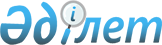 О внесении изменений в решение Ордабасинского районного маслихата от 25 декабря 2017 года № 22/2 "О бюджетах сельских округов на 2018-2020 годы"Решение Ордабасинского районного маслихата Туркестанской области от 28 ноября 2018 года № 36/1. Зарегистрировано Департаментом юстиции Туркестанской области 19 декабря 2018 года № 4839
      В соответствии с пунктом 4 статьи 106 Бюджетного кодекса Республики Казахстан от 4декабря 2008 года, подпунктом 1) пункта 1 статьи 6 Закона Республики Казахстан от 23 января 2001 года "О местном государственном управлении и самоуправлении в Республике Казахстан", Ордабасинский районный маслихат РЕШИЛ:
      1. Внести в решение Ордабасинского районного маслихата от 25 декабря 2017 года № 22/2 "О бюджетах сельских округов на 2018-2020 годы" (зарегистрировано в Реестре государственной регистрации нормативных правовых актов за № 4404, опубликовано 10 февраля 2018 года в газете "Ордабасы оттары" и в эталонном контрольном банке нормативных правовых актов Республики Казахстан в электронном виде 13 февраля 2018 года) следующие изменений:
      пункт 1 изложить в следующей редакции:
      "1. Утвердить бюджет сельского округа Бадам на 2018-2020 годы согласно приложениям 1, 2 и 3 соответсвенно, в том числе на 2018 год в следующих объемах:
      1) доходы – 142 526 тысяч тенге:
      налоговые поступления –42 528 тысяч тенге;
      неналоговые поступления – 250 тысяч тенге;
      поступлениям от продажи основного капитала – 0;
      поступления трансфертов – 99 748 тысяч тенге;
      2) затраты –142 526 тысяч тенге;
      3) чистое бюджетное кредитование – 0:
      бюджетные кредиты – 0;
      погашение бюджетных кредитов – 0;
      4) сальдо по операциям с финансовыми активами – 0:
      приобретение финансовых активов – 0;
      поступления от продажи финансовых активов государства – 0;
      5) дефицит (профицит) бюджета – 0;
      6) финансирование дефицита (использование профицита) бюджета - 0:
      поступление займов – 0;
      погашение займов – 0;
      используемые остатки бюджетных средств – 0.".
      пункт 3 изложить в следующей редакции:
      "3. Утвердить бюджет Бугунского сельского округа на 2018-2020 годы согласно приложениям 4, 5 и 6 соответственно, в том числе на 2018 год в следующих объемах:
      1) доходы – 49 555 тысяч тенге:
      налоговые поступления – 4 447 тысяч тенге;
      неналоговые поступления – 126 тысяч тенге;
      поступлениям от продажи основного капитала – 0;
      поступления трансфертов – 44 982 тысяч тенге;
      2) затраты – 49 555 тысяч тенге;
      3) чистое бюджетное кредитование – 0:
      бюджетные кредиты – 0;
      погашение бюджетных кредитов – 0;
      4) сальдо по операциям с финансовыми активами – 0:
      приобретение финансовых активов – 0;
      поступления от продажи финансовых активов государства – 0;
      5) дефицит (профицит) бюджета – 0;
      6) финансирование дефицита (использование профицита) бюджета – 0:
      поступление займов – 0;
      погашение займов – 0;
      используемые остатки бюджетных средств – 0.".
      пункт 5 изложить в следующей редакции:
      "5. Утвердить бюджет Буржарского сельского округа на 2018-2020 годы согласно приложениям 7, 8 и 9 соответственно, в том числе на 2018 год в следующих объемах:
      1) доходы – 109 501 тысяч тенге:
      налоговые поступления – 16 312 тысяч тенге;
      неналоговые поступления – 157 тысяч тенге;
      поступлениям от продажи основного капитала – 0;
      поступления трансфертов – 93 032 тысяч тенге;
      2) затраты –109 501 тысяч тенге;
      3) чистое бюджетное кредитование – 0:
      бюджетные кредиты – 0;
      погашение бюджетных кредитов – 0;
      4) сальдо по операциям с финансовыми активами – 0:
      приобретение финансовых активов – 0;
      поступления от продажи финансовых активов государства – 0;
      5) дефицит (профицит) бюджета – 0;
      6) финансирование дефицита (использование профицита) бюджета –0:
      поступление займов – 0;
      погашение займов – 0;
      используемые остатки бюджетных средств – 0.".
      пункт 7 изложить в следующей редакции:
      "7. Утвердить бюджет Женисского сельского округа на 2018-2020 годы согласно приложениям 10, 11 и 12 соответственно, в том числе на 2018 год в следующих объемах:
      1) доходы – 59 302 тысяч тенге:
      налоговые поступления – 3 192 тысяч тенге;
      неналоговые поступления – 101 тысяч тенге;
      поступлениям от продажи основного капитала – 0;
      поступления трансфертов – 56 009 тысяч тенге;
      2) затраты – 59 302 тысяч тенге;
      3) чистое бюджетное кредитование – 0:
      бюджетные кредиты – 0;
      погашение бюджетных кредитов – 0;
      4) сальдо по операциям с финансовыми активами – 0:
      приобретение финансовых активов – 0;
      поступления от продажи финансовых активов государства – 0;
      5) дефицит (профицит) бюджета – 0;
      6) финансирование дефицита (использование профицита) бюджета –0:
      поступление займов – 0;
      погашение займов – 0;
      используемые остатки бюджетных средств – 0.".
      пункт 9 изложить в следующей редакции:
      "9. Утвердить бюджет Каракумского сельского округа на 2018-2020 годы согласно приложениям 13, 14 и 15 соответственно, в том числе на 2018 год в следующих объемах:
      1) доходы – 78 378 тысяч тенге:
      налоговые поступления – 4 341 тысяч тенге;
      неналоговые поступления – 65 тысяч тенге;
      поступлениям от продажи основного капитала – 0;
      поступления трансфертов – 73 972 тысяч тенге;
      2) затраты – 78 378 тысяч тенге;
      3) чистое бюджетное кредитование – 0:
      бюджетные кредиты – 0;
      погашение бюджетных кредитов – 0;
      4) сальдо по операциям с финансовыми активами – 0:
      приобретение финансовых активов – 0;
      поступления от продажи финансовых активов государства – 0;
      5) дефицит (профицит) бюджета – 0;
      6) финансирование дефицита (использование профицита) бюджета –0:
      поступление займов – 0;
      погашение займов – 0;
      используемые остатки бюджетных средств – 0.".
      пункт 11 изложить в следующей редакции:
      "11. Утвердить бюджет Караспанского сельского округа на 2018-2020 годы согласно приложениям 16, 17 и 18 соответственно, в том числе на 2018 год в следующих объемах:
      1) доходы – 90 736 тысяч тенге:
      налоговые поступления –15 397 тысяч тенге;
      неналоговые поступления – 430 тысяч тенге;
      поступлениям от продажи основного капитала – 0;
      поступления трансфертов – 74 909 тысяч тенге;
      2) затраты – 90 736 тысяч тенге;
      3) чистое бюджетное кредитование – 0 тенге:
      бюджетные кредиты – 0;
      погашение бюджетных кредитов – 0;
      4) сальдо по операциям с финансовыми активами – 0:
      приобретение финансовых активов – 0;
      поступления от продажи финансовых активов государства – 0;
      5) дефицит (профицит) бюджета – 0;
      6) финансирование дефицита (использование профицита) бюджета –0:
      поступление займов – 0;
      погашение займов – 0;
      используемые остатки бюджетных средств – 0.".
      пункт 13 изложить в следующей редакции:
      "13. Утвердить бюджет Кажымуханского сельского округа на 2018-2020 годы согласно приложениям 19, 20 и 21 соответственно, в том числе на 2018 год в следующих объемах:
      1) доходы – 275 423 тысяч тенге:
      налоговые поступления – 55 245 тысяч тенге;
      неналоговые поступления – 1 195 тысяч тенге;
      поступлениям от продажи основного капитала – 0;
      поступления трансфертов – 218 983 тысяч тенге;
      2) затраты – 275 423 тысяч тенге;
      3) чистое бюджетное кредитование – 0:
      бюджетные кредиты – 0;
      погашение бюджетных кредитов – 0;
      4) сальдо по операциям с финансовыми активами – 0:
      приобретение финансовых активов – 0;
      поступления от продажи финансовых активов государства – 0;
      5) дефицит (профицит) бюджета – 0;
      6) финансирование дефицита (использование профицита) бюджета –0:
      поступление займов – 0;
      погашение займов – 0;
      используемые остатки бюджетных средств – 0.".
      пункт 15 изложить в следующей редакции:
      "15. Утвердить бюджет Торткульского сельского округа на 2018-2020 годы согласно приложениям 22, 23 и 24 соответственно, в том числе на 2018 год в следующих объемах:
      1) доходы – 118 103 тысяч тенге:
      налоговые поступления – 20 507 тысяч тенге;
      неналоговые поступления – 430 тысяч тенге;
      поступлениям от продажи основного капитала – 0;
      поступления трансфертов – 97 166 тысяч тенге;
      2) затраты – 118 103 тысяч тенге;
      3) чистое бюджетное кредитование – 0:
      бюджетные кредиты – 0;
      погашение бюджетных кредитов – 0;
      4) сальдо по операциям с финансовыми активами – 0, в том числе:
      приобретение финансовых активов – 0;
      поступления от продажи финансовых активов государства – 0;
      5) дефицит (профицит) бюджета – 0;
      6) финансирование дефицита (использование профицита) бюджета – 0:
      поступление займов – 0;
      погашение займов – 0;
      используемые остатки бюджетных средств – 0.".
      пункт 17 изложить в следующей редакции:
      "17. Утвердить бюджет Шубарского сельского округа на 2018-2020 годы согласно приложениям 25, 26 и 27 соответственно, в том числе на 2018 год в следующих объемах:
      1) доходы – 59 652 тысяч тенге:
      налоговые поступления –12 469 тысяч тенге;
      неналоговые поступления – 300 тысяч тенге;
      поступлениям от продажи основного капитала – 0;
      поступления трансфертов – 46 883 тысяч тенге;
      2) затраты –59 652 тысяч тенге;
      3) чистое бюджетное кредитование – 0:
      бюджетные кредиты – 0;
      погашение бюджетных кредитов – 0;
      4) сальдо по операциям с финансовыми активами – 0:
      приобретение финансовых активов – 0;
      поступления от продажи финансовых активов государства – 0;
      5) дефицит (профицит) бюджета – 0;
      6) финансирование дефицита (использование профицита) бюджета –0:
      поступление займов – 0;
      погашение займов – 0;
      используемые остатки бюджетных средств – 0.".
      пункт 19 изложить в следующей редакции:
      "19. Утвердить бюджет Шубарсуского сельского округа на 2018-2020 годы согласно приложениям 25, 26 и 27 соответственно, в том числе на 2018 год в следующих объемах:
      1) доходы – 65 978 тысяч тенге:
      налоговые поступления –35 756 тысяч тенге;
      неналоговые поступления – 390 тысяч тенге;
      поступлениям от продажи основного капитала – 0;
      поступления трансфертов – 29 832 тысяч тенге;
      2) затраты –65 978 тысяч тенге;
      3) чистое бюджетное кредитование – 0:
      бюджетные кредиты – 0;
      погашение бюджетных кредитов – 0;
      4) сальдо по операциям с финансовыми активами – 0:
      приобретение финансовых активов – 0;
      поступления от продажи финансовых активов государства – 0;
      5) дефицит (профицит) бюджета – 0;
      6) финансирование дефицита (использование профицита) бюджета –0:
      поступление займов – 0;
      погашение займов – 0;
      используемые остатки бюджетных средств – 0.".
      20. Приложелония 1, 4, 7, 10, 13, 16, 19, 22, 25, 28 к указанному решению изложить в новой редакции согласно приложениям 1, 2, 3, 4, 5, 6, 7, 8, 9, 10 к настоящему решению.
      21. Государственному учреждению "Аппарат Ордабасинского районного маслихата" в установленном законодательством Республики Казахстан порядке обеспечить:
      1) государственную регистрацию настоящего решения в территориальном органе юстиции;
      2) в течение десяти календарных дней со дня государственной регистрации настоящего решения маслихата направление его копии в бумажном и электронном виде на казахском и русском языках в Республиканское государственное предприятие на праве хозяйственного ведения "Республиканский центр правовой информации" для официального опубликования и включения в эталонный контрольный банк нормативных правовых актов Республики Казахстан;
      3) в течение десяти календарных дней со дня государственной регистрации настоящего решения направление его копии на официальное опубликование в периодические печатные издания, распространяемых на территории Ордабасинского района;
      4) размещение настоящего решения на интернет-ресурсе Ордабасинского районного маслихата после его официального опубликования.
      22. Настоящее решение вводится в действие с 1 января 2018 года. Бюджет Бадамского сельского округа на 2018 год Бюджет Бугунского сельского округа на 2018 год Бюджет Буржарского сельского округа на 2018 год Бюджет Женисского сельского округа на 2018 год Бюджет Каракумского сельского округа на 2018 год Бюджет Караспанского сельского округа на 2018 год Бюджет Кажымуханского сельского округа на 2018 год Бюджет Торткульского сельского округа на 2018 год Бюджет Шубарского сельского округа на 2018 год Бюджет Шубарсуского сельского округа на 2018 год
					© 2012. РГП на ПХВ «Институт законодательства и правовой информации Республики Казахстан» Министерства юстиции Республики Казахстан
				
      Председатель сессии

      районного маслихата

С. Абжалов

      Секретарь районного маслихата

Б. Садвахасов
Приложение 1 к решению
Ордабасинского районного
маслихата от 29 ноября
2018 года № 36/1Приложение 1 к решению
Ордабасинского районного
маслихата от 25 декабря
2017 года № 22/2
Категория Наименование
Категория Наименование
Категория Наименование
Категория Наименование
Категория Наименование
Сумма, тысяч тенге
Класс
Класс
Класс
Класс
Сумма, тысяч тенге
Подкласс
Подкласс
Подкласс
Сумма, тысяч тенге
1
1
1
1
2
3
1. ДОХОДЫ
142 526
1
Налоговые поступления
42 528
01
Подоходный налог
16 607
2
Индивидуальный подоходный налог
16 607
04
Hалоги на собственность
25 831
1
Hалоги на имущество
1 482
3
Земельный налог
2 477
4
Hалог на транспортные средства
21 872
05
Внутренние налоги на товары, работы и услуги
90
4
Сборы за ведение предпринимательской и профессиональной деятельности
90
2
Неналоговые поступления
250
06
Прочие неналоговые поступления
250
1
Прочие неналоговые поступления
250
3
Поступления от продажи основного капитала
0
4
Поступления трансфертов 
99 748
02
Трансферты из вышестоящих органов государственного управления
99 748
3
Трансферты из районного (города областного значения) бюджета
99 748
Функциональная группа Наименование
Функциональная группа Наименование
Функциональная группа Наименование
Функциональная группа Наименование
Функциональная группа Наименование
Сумма, тысяч тенге
Функциональная подгруппа
Функциональная подгруппа
Функциональная подгруппа
Функциональная подгруппа
Сумма, тысяч тенге
Администратор бюджетных программ
Администратор бюджетных программ
Администратор бюджетных программ
Сумма, тысяч тенге
Программа
Программа
Сумма, тысяч тенге
2. ЗАТРАТЫ
142 526
01
Государственные услуги общего характера
32 015
1
Представительные, исполнительные и другие органы, выполняющие общие функции государственного управления
32 015
124
Аппарат акима города районного значения, села, поселка, сельского округа
32 015
001
Услуги по обеспечению деятельности акима города районного значения, села, поселка, сельского округа
31 539
022
Капитальные расходы государственного органа
476
04
Образование
92 544
1
Дошкольное воспитание и обучение
92 016
004
Дошкольное воспитание и обучение и организация медицинского обслуживания в организациях дошкольного воспитания и обучения
92 016
2
Начальное, основное среднее и общее среднее образование
528
124
Аппарат акима города районного значения, села, поселка, сельского округа
528
005
Организация бесплатного подвоза учащихся до ближайшей школы и обратно в сельской местности
528
05
Здравоохранение
0
9
Прочие услуги в области здравоохранения
0
124
Аппарат акима города районного значения, села, поселка, сельского округа
0
002
Организация в экстренных случаях доставки тяжелобольных людей до ближайшей организации здравоохранения, оказывающей врачебную помощь
0
07
Жилищно-коммунальное хозяйство
4 529
3
Благоустройство населенных пунктов
4 529
124
Аппарат акима города районного значения, села, поселка, сельского округа
4 529
008
Освещение улиц в населенных пунктах
3 329
009
Обеспечение санитарии населенных пунктов
500
011
Благоустройство и озеленение населенных пунктов
700
08
Культура, спорт, туризм и информационное пространство
100
1
Деятельность в области культуры
50
124
Аппарат акима города районного значения, села, поселка, сельского округа
50
006
Поддержка культурно-досуговой работы на местном уровне
50
2
Спорт
50
124
Аппарат акима города районного значения, села, поселка, сельского округа
50
028
Проведение физкультурно-оздоровительных и спортивных мероприятий на местном уровне
50
13
Прочие
13 338
9
Прочие
13 338
124
Аппарат акима города районного значения, села, поселка, сельского округа
13 338
040
Реализация мероприятий для решения вопросов обустройства населенных пунктов в реализацию мер по содействию экономическому развитию регионов в рамках Программы развития регионов до 2020 года
13 338
3. ЧИСТОЕ БЮДЖЕТНОЕ КРЕДИТОВАНИЕ
0
Функциональная группа Наименование
Функциональная группа Наименование
Функциональная группа Наименование
Функциональная группа Наименование
Функциональная группа Наименование
Сумма, тысяч тенге
Функциональная подгруппа
Функциональная подгруппа
Функциональная подгруппа
Функциональная подгруппа
Сумма, тысяч тенге
Администратор бюджетных программ
Администратор бюджетных программ
Администратор бюджетных программ
Сумма, тысяч тенге
Программа
Программа
Сумма, тысяч тенге
Бюджетные кредиты
0
Категория Наименование
Категория Наименование
Категория Наименование
Категория Наименование
Категория Наименование
Сумма, тысяч тенге
Класс
Класс
Класс
Сумма, тысяч тенге
Подкласс
Подкласс
Подкласс
Сумма, тысяч тенге
Программа 
Программа 
Сумма, тысяч тенге
Погашение бюджетных кредитов
0
4. САЛЬДО ПО ОПЕРАЦИЯМ С ФИНАНСОВЫМИ АКТИВАМИ
0
Функциональная группа Наименование
Функциональная группа Наименование
Функциональная группа Наименование
Функциональная группа Наименование
Функциональная группа Наименование
Сумма, тысяч тенге
Функциональная подгруппа
Функциональная подгруппа
Функциональная подгруппа
Функциональная подгруппа
Сумма, тысяч тенге
Администратор бюджетных программ
Администратор бюджетных программ
Администратор бюджетных программ
Сумма, тысяч тенге
Программа
Программа
Сумма, тысяч тенге
Приобретение финансовых активов
0
Категория Наименование
Категория Наименование
Категория Наименование
Категория Наименование
Категория Наименование
Сумма, тысяч тенге
Класс
Класс
Класс
Сумма, тысяч тенге
Подкласс
Подкласс
Подкласс
Сумма, тысяч тенге
Программа 
Программа 
Сумма, тысяч тенге
Поступления от продажи финансовых активов государства
0
5. ДЕФИЦИТ (ПРОФИЦИТ) БЮДЖЕТА
0
6. ФИНАНСИРОВАНИЕ ДЕФИЦИТА (ИСПОЛЬЗОВАНИЕ ПРОФИЦИТА) БЮДЖЕТА
0
Категория Наименование
Категория Наименование
Категория Наименование
Категория Наименование
Категория Наименование
Сумма, тысяч тенге
Класс
Класс
Класс
Сумма, тысяч тенге
Подкласс
Подкласс
Подкласс
Сумма, тысяч тенге
Программа 
Программа 
Сумма, тысяч тенге
Поступления займов
0
Функциональная группа Наименование
Функциональная группа Наименование
Функциональная группа Наименование
Функциональная группа Наименование
Функциональная группа Наименование
Сумма, тысяч тенге
Функциональная подгруппа
Функциональная подгруппа
Функциональная подгруппа
Функциональная подгруппа
Сумма, тысяч тенге
Администратор бюджетных программ
Администратор бюджетных программ
Администратор бюджетных программ
Сумма, тысяч тенге
Программа
Программа
Сумма, тысяч тенге
Погашение займов
0
Категория Наименование
Категория Наименование
Категория Наименование
Категория Наименование
Категория Наименование
Сумма, тысяч тенге
Класс
Класс
Класс
Сумма, тысяч тенге
Подкласс
Подкласс
Подкласс
Сумма, тысяч тенге
Программа 
Программа 
Сумма, тысяч тенге
Используемые остатки бюджетных средств
0Приложение 2 к решению
Ордабасинского районного
маслихата от 29 ноября
2018 года № 36/1Приложение 4 к решению
Ордабасинского районного
маслихата от 25 декабря
2017 года № 22/2
Категория Наименование
Категория Наименование
Категория Наименование
Категория Наименование
Категория Наименование
Сумма, тысяч тенге
Класс
Класс
Класс
Класс
Сумма, тысяч тенге
Подкласс
Подкласс
Подкласс
Сумма, тысяч тенге
1
1
1
1
2
3
1. ДОХОДЫ
49 555
1
Налоговые поступления
4 447
01
Подоходный налог
475
2
Индивидуальный подоходный налог
475
04
Hалоги на собственность
3 972
1
Hалоги на имущество
310
3
Земельный налог
260
4
Hалог на транспортные средства
3 402
05
Внутренние налоги на товары, работы и услуги
0
4
Сборы за ведение предпринимательской и профессиональной деятельности
0
2
Неналоговые поступления
126
01
Доходы от государственной собственности
0
5
Доходы от аренды имущества, находящегося в государственной собственности
0
04
Штрафы, пени, санкции, взыскания, налагаемые государственными учреждениями, финансируемыми из государственного бюджета, а также содержащимися и финансируемыми из бюджета (сметы расходов) Национального Банка Республики Казахстан 
26
1
Штрафы, пени, санкции, взыскания, налагаемые государственными учреждениями, финансируемыми из государственного бюджета, а также содержащимися и финансируемыми из бюджета (сметы расходов) Национального Банка Республики Казахстан, за исключением поступлений от организаций нефтяного сектора 
26
06
Прочие неналоговые поступления
100
1
Прочие неналоговые поступления
100
3
Поступления от продажи основного капитала
0
4
Поступления трансфертов 
44 982
02
Трансферты из вышестоящих органов государственного управления
44 982
3
Трансферты из районного (города областного значения) бюджета
44 982
Функциональная группа Наименование
Функциональная группа Наименование
Функциональная группа Наименование
Функциональная группа Наименование
Функциональная группа Наименование
Сумма, тысяч тенге
Функциональная подгруппа
Функциональная подгруппа
Функциональная подгруппа
Функциональная подгруппа
Сумма, тысяч тенге
Администратор бюджетных программ
Администратор бюджетных программ
Администратор бюджетных программ
Сумма, тысяч тенге
Программа
Программа
Сумма, тысяч тенге
2. ЗАТРАТЫ
49 555
01
Государственные услуги общего характера
18 393
1
Представительные, исполнительные и другие органы, выполняющие общие функции государственного управления
18 393
124
Аппарат акима города районного значения, села, поселка, сельского округа
18 393
001
Услуги по обеспечению деятельности акима города районного значения, села, поселка, сельского округа
18 393
04
Образование
24 446
1
Дошкольное воспитание и обучение
24 446
124
Аппарат акима города районного значения, села, поселка, сельского округа
24 446
004
Дошкольное воспитание и обучение и организация медицинского обслуживания в организациях дошкольного воспитания и обучения
24 446
05
Здравоохранение
0
9
Прочие услуги в области здравоохранения
0
124
Аппарат акима города районного значения, села, поселка, сельского округа
0
002
Организация в экстренных случаях доставки тяжелобольных людей до ближайшей организации здравоохранения, оказывающей врачебную помощь
0
07
Жилищно-коммунальное хозяйство
2 930
3
Благоустройство населенных пунктов
2 930
124
Аппарат акима города районного значения, села, поселка, сельского округа
2 930
008
Освещение улиц в населенных пунктах
2 330
009
Обеспечение санитарии населенных пунктов
300
011
Благоустройство и озеленение населенных пунктов
300
08
Культура, спорт, туризм и информационное пространство
100
1
Деятельность в области культуры
50
124
Аппарат акима города районного значения, села, поселка, сельского округа
50
006
Поддержка культурно-досуговой работы на местном уровне
50
2
Спорт
50
124
Аппарат акима города районного значения, села, поселка, сельского округа
50
028
Проведение физкультурно-оздоровительных и спортивных мероприятий на местном уровне
50
13
Прочие
3 686
9
Прочие
3 686
124
Аппарат акима города районного значения, села, поселка, сельского округа
3 686
040
Реализация мероприятий для решения вопросов обустройства населенных пунктов в реализацию мер по содействию экономическому развитию регионов в рамках Программы развития регионов до 2020 года
3 686
3. ЧИСТОЕ БЮДЖЕТНОЕ КРЕДИТОВАНИЕ
0
Функциональная группа Наименование
Функциональная группа Наименование
Функциональная группа Наименование
Функциональная группа Наименование
Функциональная группа Наименование
Сумма, тысяч тенге
Функциональная подгруппа
Функциональная подгруппа
Функциональная подгруппа
Функциональная подгруппа
Сумма, тысяч тенге
Администратор бюджетных программ
Администратор бюджетных программ
Администратор бюджетных программ
Сумма, тысяч тенге
Программа
Программа
Сумма, тысяч тенге
Бюджетные кредиты
0
Категория Наименование
Категория Наименование
Категория Наименование
Категория Наименование
Категория Наименование
Сумма, тысяч тенге
Класс
Класс
Класс
Сумма, тысяч тенге
Подкласс
Подкласс
Подкласс
Сумма, тысяч тенге
Программа 
Программа 
Сумма, тысяч тенге
Погашение бюджетных кредитов
0
4. САЛЬДО ПО ОПЕРАЦИЯМ С ФИНАНСОВЫМИ АКТИВАМИ
0
Функциональная группа Наименование
Функциональная группа Наименование
Функциональная группа Наименование
Функциональная группа Наименование
Функциональная группа Наименование
Сумма, тысяч тенге
Функциональная подгруппа
Функциональная подгруппа
Функциональная подгруппа
Функциональная подгруппа
Сумма, тысяч тенге
Администратор бюджетных программ
Администратор бюджетных программ
Администратор бюджетных программ
Сумма, тысяч тенге
Программа
Программа
Сумма, тысяч тенге
Приобретение финансовых активов
0
Категория Наименование
Категория Наименование
Категория Наименование
Категория Наименование
Категория Наименование
Сумма, тысяч тенге
Класс
Класс
Класс
Сумма, тысяч тенге
Подкласс
Подкласс
Подкласс
Сумма, тысяч тенге
Программа 
Программа 
Сумма, тысяч тенге
Поступления от продажи финансовых активов государства
0
5. ДЕФИЦИТ (ПРОФИЦИТ) БЮДЖЕТА
0
6. ФИНАНСИРОВАНИЕ ДЕФИЦИТА (ИСПОЛЬЗОВАНИЕ ПРОФИЦИТА) БЮДЖЕТА
0
Категория Наименование
Категория Наименование
Категория Наименование
Категория Наименование
Категория Наименование
Сумма, тысяч тенге
Класс
Класс
Класс
Сумма, тысяч тенге
Подкласс
Подкласс
Подкласс
Сумма, тысяч тенге
Программа 
Программа 
Сумма, тысяч тенге
Поступления займов
0
Функциональная группа Наименование
Функциональная группа Наименование
Функциональная группа Наименование
Функциональная группа Наименование
Функциональная группа Наименование
Сумма, тысяч тенге
Функциональная подгруппа
Функциональная подгруппа
Функциональная подгруппа
Функциональная подгруппа
Сумма, тысяч тенге
Администратор бюджетных программ
Администратор бюджетных программ
Администратор бюджетных программ
Сумма, тысяч тенге
Программа
Программа
Сумма, тысяч тенге
Погашение займов
0
Категория Наименование
Категория Наименование
Категория Наименование
Категория Наименование
Категория Наименование
Сумма, тысяч тенге
Класс
Класс
Класс
Сумма, тысяч тенге
Подкласс
Подкласс
Подкласс
Сумма, тысяч тенге
Программа 
Программа 
Сумма, тысяч тенге
Используемые остатки бюджетных средств
0Приложение 3 к решению
Ордабасинского районного
маслихата от 29 ноября
2018 года № 36/1Приложение 7 к решению
Ордабасинского районного
маслихата от 25 декабря
2017 года № 22/2
Категория Наименование
Категория Наименование
Категория Наименование
Категория Наименование
Категория Наименование
Сумма, тысяч тенге
Класс
Класс
Класс
Класс
Сумма, тысяч тенге
Подкласс
Подкласс
Подкласс
Сумма, тысяч тенге
1
1
1
1
2
3
1. ДОХОДЫ
109 501
1
Налоговые поступления
16 312
01
Подоходный налог
2 693
2
Индивидуальный подоходный налог
2 693
04
Hалоги на собственность
13 619
1
Hалоги на имущество
970
3
Земельный налог
672
4
Hалог на транспортные средства
11 977
05
Внутренние налоги на товары, работы и услуги
0
4
Сборы за ведение предпринимательской и профессиональной деятельности
0
2
Неналоговые поступления
157
01
Доходы от государственной собственности
0
5
Доходы от аренды имущества, находящегося в государственной собственности
0
06
Прочие неналоговые поступления
157
1
Прочие неналоговые поступления
157
3
Поступления от продажи основного капитала
0
4
Поступления трансфертов 
93 032
02
Трансферты из вышестоящих органов государственного управления
93 032
3
Трансферты из районного (города областного значения) бюджета
93 032
Функциональная группа Наименование
Функциональная группа Наименование
Функциональная группа Наименование
Функциональная группа Наименование
Функциональная группа Наименование
Сумма, тысяч тенге
Функциональная подгруппа
Функциональная подгруппа
Функциональная подгруппа
Функциональная подгруппа
Сумма, тысяч тенге
Администратор бюджетных программ
Администратор бюджетных программ
Администратор бюджетных программ
Сумма, тысяч тенге
Программа
Программа
Сумма, тысяч тенге
2. ЗАТРАТЫ
109 501
01
Государственные услуги общего характера
25 162
1
Представительные, исполнительные и другие органы, выполняющие общие функции государственного управления
25 162
124
Аппарат акима города районного значения, села, поселка, сельского округа
25 162
001
Услуги по обеспечению деятельности акима города районного значения, села, поселка, сельского округа
24 950
022
Капитальные расходы государственных органов
212
032
Капитальные расходы подведомственных государственных учреждений и организаций
0
04
Образование
71 768
1
Дошкольное воспитание и обучение
70 308
124
Аппарат акима города районного значения, села, поселка, сельского округа
70 308
004
Дошкольное воспитание и обучение и организация медицинского обслуживания в организациях дошкольного воспитания и обучения
70 308
2
Начальное, основное среднее и общее среднее образование
1 460
124
Аппарат акима города районного значения, села, поселка, сельского округа
1 460
005
Организация бесплатного подвоза учащихся до ближайшей школы и обратно в сельской местности
1 460
05
Здравоохранение
0
9
Прочие услуги в области здравоохранения
0
124
Аппарат акима города районного значения, села, поселка, сельского округа
0
002
Организация в экстренных случаях доставки тяжелобольных людей до ближайшей организации здравоохранения, оказывающей врачебную помощь
0
07
Жилищно-коммунальное хозяйство
2 642
3
Благоустройство населенных пунктов
2 642
124
Аппарат акима города районного значения, села, поселка, сельского округа
2 642
008
Освещение улиц в населенных пунктах
1 942
009
Обеспечение санитарии населенных пунктов
300
011
Благоустройство и озеленение населенных пунктов
400
08
Культура, спорт, туризм и информационное пространство
100
1
Деятельность в области культуры
50
124
Аппарат акима города районного значения, села, поселка, сельского округа
50
006
Поддержка культурно-досуговой работы на местном уровне
50
2
Спорт
50
124
Аппарат акима города районного значения, села, поселка, сельского округа
50
028
Проведение физкультурно-оздоровительных и спортивных мероприятий на местном уровне
50
13
Прочие
9 829
9
Прочие
9 829
124
Аппарат акима города районного значения, села, поселка, сельского округа
9 829
040
Реализация мероприятий для решения вопросов обустройства населенных пунктов в реализацию мер по содействию экономическому развитию регионов в рамках Программы развития регионов до 2020 года
9 829
3. ЧИСТОЕ БЮДЖЕТНОЕ КРЕДИТОВАНИЕ
0
Функциональная группа Наименование
Функциональная группа Наименование
Функциональная группа Наименование
Функциональная группа Наименование
Функциональная группа Наименование
Сумма, тысяч тенге
Функциональная подгруппа
Функциональная подгруппа
Функциональная подгруппа
Функциональная подгруппа
Сумма, тысяч тенге
Администратор бюджетных программ
Администратор бюджетных программ
Администратор бюджетных программ
Сумма, тысяч тенге
Программа
Программа
Сумма, тысяч тенге
Бюджетные кредиты
0
Категория Наименование
Категория Наименование
Категория Наименование
Категория Наименование
Категория Наименование
Сумма, тысяч тенге
Класс
Класс
Класс
Сумма, тысяч тенге
Подкласс
Подкласс
Подкласс
Сумма, тысяч тенге
Программа 
Программа 
Сумма, тысяч тенге
Погашение бюджетных кредитов
0
4. САЛЬДО ПО ОПЕРАЦИЯМ С ФИНАНСОВЫМИ АКТИВАМИ
0
Функциональная группа Наименование
Функциональная группа Наименование
Функциональная группа Наименование
Функциональная группа Наименование
Функциональная группа Наименование
Сумма, тысяч тенге
Функциональная подгруппа
Функциональная подгруппа
Функциональная подгруппа
Функциональная подгруппа
Сумма, тысяч тенге
Администратор бюджетных программ
Администратор бюджетных программ
Администратор бюджетных программ
Сумма, тысяч тенге
Программа
Программа
Сумма, тысяч тенге
Приобретение финансовых активов
0
Категория Наименование
Категория Наименование
Категория Наименование
Категория Наименование
Категория Наименование
Сумма, тысяч тенге
Класс
Класс
Класс
Сумма, тысяч тенге
Подкласс
Подкласс
Подкласс
Сумма, тысяч тенге
Программа 
Программа 
Сумма, тысяч тенге
Поступления от продажи финансовых активов государства
0
5. ДЕФИЦИТ (ПРОФИЦИТ) БЮДЖЕТА
0
6. ФИНАНСИРОВАНИЕ ДЕФИЦИТА (ИСПОЛЬЗОВАНИЕ ПРОФИЦИТА) БЮДЖЕТА
0
Категория Наименование
Категория Наименование
Категория Наименование
Категория Наименование
Категория Наименование
Сумма, тысяч тенге
Класс
Класс
Класс
Сумма, тысяч тенге
Подкласс
Подкласс
Подкласс
Сумма, тысяч тенге
Программа 
Программа 
Сумма, тысяч тенге
Поступления займов
0
Функциональная группа Наименование
Функциональная группа Наименование
Функциональная группа Наименование
Функциональная группа Наименование
Функциональная группа Наименование
Сумма, тысяч тенге
Функциональная подгруппа
Функциональная подгруппа
Функциональная подгруппа
Функциональная подгруппа
Сумма, тысяч тенге
Администратор бюджетных программ
Администратор бюджетных программ
Администратор бюджетных программ
Сумма, тысяч тенге
Программа
Программа
Сумма, тысяч тенге
Погашение займов
0
Категория Наименование
Категория Наименование
Категория Наименование
Категория Наименование
Категория Наименование
Сумма, тысяч тенге
Класс
Класс
Класс
Сумма, тысяч тенге
Подкласс
Подкласс
Подкласс
Сумма, тысяч тенге
Программа 
Программа 
Сумма, тысяч тенге
Используемые остатки бюджетных средств
0Приложение 4 к решению
Ордабасинского районного
маслихата от 29 ноября
2018 года № 36/1Приложение 10 к решению
Ордабасинского районного
маслихата от 25 декабря
2017 года № 22/2
Категория Наименование
Категория Наименование
Категория Наименование
Категория Наименование
Категория Наименование
Сумма, тысяч тенге
Класс
Класс
Класс
Класс
Сумма, тысяч тенге
Подкласс
Подкласс
Подкласс
Сумма, тысяч тенге
1
1
1
1
2
3
1. ДОХОДЫ
59 302
1
Налоговые поступления
3 192
01
Подоходный налог
288
2
Индивидуальный подоходный налог
288
04
Hалоги на собственность
2 894
1
Hалоги на имущество
203
3
Земельный налог
154
4
Hалог на транспортные средства
2 537
05
Внутренние налоги на товары, работы и услуги
10
4
Сборы за ведение предпринимательской и профессиональной деятельности
10
2
Неналоговые поступления
101
06
Прочие неналоговые поступления
101
1
Прочие неналоговые поступления
101
3
Поступления от продажи основного капитала
0
4
Поступления трансфертов 
56 009
02
Трансферты из вышестоящих органов государственного управления
56 009
3
Трансферты из районного (города областного значения) бюджета
56 009
Функциональная группа Наименование
Функциональная группа Наименование
Функциональная группа Наименование
Функциональная группа Наименование
Функциональная группа Наименование
Сумма, тысяч тенге
Функциональная подгруппа
Функциональная подгруппа
Функциональная подгруппа
Функциональная подгруппа
Сумма, тысяч тенге
Администратор бюджетных программ
Администратор бюджетных программ
Администратор бюджетных программ
Сумма, тысяч тенге
Программа
Программа
Сумма, тысяч тенге
2. ЗАТРАТЫ
59 302
01
Государственные услуги общего характера
18 391
1
Представительные, исполнительные и другие органы, выполняющие общие функции государственного управления
18 391
124
Аппарат акима города районного значения, села, поселка, сельского округа
18 391
001
Услуги по обеспечению деятельности акима города районного значения, села, поселка, сельского округа
18 091
022
Капитальные расходы государственного органа
300
04
Образование
38 524
1
Дошкольное воспитание и обучение
38 524
124
Аппарат акима города районного значения, села, поселка, сельского округа
38 524
004
Дошкольное воспитание и обучение и организация медицинского обслуживания в организациях дошкольного воспитания и обучения
38 524
05
Здравоохранение
0
9
Прочие услуги в области здравоохранения
0
124
Аппарат акима города районного значения, села, поселка, сельского округа
0
002
Организация в экстренных случаях доставки тяжелобольных людей до ближайшей организации здравоохранения, оказывающей врачебную помощь
0
07
Жилищно-коммунальное хозяйство
633
3
Благоустройство населенных пунктов
633
124
Аппарат акима города районного значения, села, поселка, сельского округа
633
008
Освещение улиц в населенных пунктах
233
009
Обеспечение санитарии населенных пунктов
200
011
Благоустройство и озеленение населенных пунктов
200
08
Культура, спорт, туризм и информационное пространство
100
1
Деятельность в области культуры
50
124
Аппарат акима города районного значения, села, поселка, сельского округа
50
006
Поддержка культурно-досуговой работы на местном уровне
50
2
Спорт
50
124
Аппарат акима города районного значения, села, поселка, сельского округа
50
028
Проведение физкультурно-оздоровительных и спортивных мероприятий на местном уровне
50
13
Прочие
1 654
9
Прочие
1 654
124
Аппарат акима города районного значения, села, поселка, сельского округа
1 654
040
Реализация мероприятий для решения вопросов обустройства населенных пунктов в реализацию мер по содействию экономическому развитию регионов в рамках Программы развития регионов до 2020 года
1 654
3. ЧИСТОЕ БЮДЖЕТНОЕ КРЕДИТОВАНИЕ
0
Функциональная группа Наименование
Функциональная группа Наименование
Функциональная группа Наименование
Функциональная группа Наименование
Функциональная группа Наименование
Сумма, тысяч тенге
Функциональная подгруппа
Функциональная подгруппа
Функциональная подгруппа
Функциональная подгруппа
Сумма, тысяч тенге
Администратор бюджетных программ
Администратор бюджетных программ
Администратор бюджетных программ
Сумма, тысяч тенге
Программа
Программа
Сумма, тысяч тенге
Бюджетные кредиты
0
Категория Наименование
Категория Наименование
Категория Наименование
Категория Наименование
Категория Наименование
Сумма, тысяч тенге
Класс
Класс
Класс
Сумма, тысяч тенге
Подкласс
Подкласс
Подкласс
Сумма, тысяч тенге
Программа 
Программа 
Сумма, тысяч тенге
Погашение бюджетных кредитов
0
4. САЛЬДО ПО ОПЕРАЦИЯМ С ФИНАНСОВЫМИ АКТИВАМИ
0
Функциональная группа Наименование
Функциональная группа Наименование
Функциональная группа Наименование
Функциональная группа Наименование
Функциональная группа Наименование
Сумма, тысяч тенге
Функциональная подгруппа
Функциональная подгруппа
Функциональная подгруппа
Функциональная подгруппа
Сумма, тысяч тенге
Администратор бюджетных программ
Администратор бюджетных программ
Администратор бюджетных программ
Сумма, тысяч тенге
Программа
Программа
Сумма, тысяч тенге
Приобретение финансовых активов
0
Категория Наименование
Категория Наименование
Категория Наименование
Категория Наименование
Категория Наименование
Сумма, тысяч тенге
Класс
Класс
Класс
Сумма, тысяч тенге
Подкласс
Подкласс
Подкласс
Сумма, тысяч тенге
Программа 
Программа 
Сумма, тысяч тенге
Поступления от продажи финансовых активов государства
0
5. ДЕФИЦИТ (ПРОФИЦИТ) БЮДЖЕТА
0
6. ФИНАНСИРОВАНИЕ ДЕФИЦИТА (ИСПОЛЬЗОВАНИЕ ПРОФИЦИТА) БЮДЖЕТА
0
Категория Наименование
Категория Наименование
Категория Наименование
Категория Наименование
Категория Наименование
Сумма, тысяч тенге
Класс
Класс
Класс
Сумма, тысяч тенге
Подкласс
Подкласс
Подкласс
Сумма, тысяч тенге
Программа 
Программа 
Сумма, тысяч тенге
Поступления займов
0
Функциональная группа Наименование
Функциональная группа Наименование
Функциональная группа Наименование
Функциональная группа Наименование
Функциональная группа Наименование
Сумма, тысяч тенге
Функциональная подгруппа
Функциональная подгруппа
Функциональная подгруппа
Функциональная подгруппа
Сумма, тысяч тенге
Администратор бюджетных программ
Администратор бюджетных программ
Администратор бюджетных программ
Сумма, тысяч тенге
Программа
Программа
Сумма, тысяч тенге
Погашение займов
0
Категория Наименование
Категория Наименование
Категория Наименование
Категория Наименование
Категория Наименование
Сумма, тысяч тенге
Класс
Класс
Класс
Сумма, тысяч тенге
Подкласс
Подкласс
Подкласс
Сумма, тысяч тенге
Программа 
Программа 
Сумма, тысяч тенге
Используемые остатки бюджетных средств
0Приложение 5 к решению
Ордабасинского районного
маслихата от 29 ноября
2018 года № 36/1Приложение 13 к решению
Ордабасинского районного
маслихата от 25 декабря
2017 года № 22/2
Категория Наименование
Категория Наименование
Категория Наименование
Категория Наименование
Категория Наименование
Сумма, тысяч тенге
Класс
Класс
Класс
Класс
Сумма, тысяч тенге
Подкласс
Подкласс
Подкласс
Сумма, тысяч тенге
1
1
1
1
2
3
1. ДОХОДЫ
78 378
1
Налоговые поступления
4 341
01
Подоходный налог
272
2
Индивидуальный подоходный налог
272
04
Hалоги на собственность
4 069
1
Hалоги на имущество
390
3
Земельный налог
300
4
Hалог на транспортные средства
3 379
2
Неналоговые поступления
65
06
Прочие неналоговые поступления
65
1
Прочие неналоговые поступления
65
3
Поступления от продажи основного капитала
0
4
Поступления трансфертов 
73 972
02
Трансферты из вышестоящих органов государственного управления
73 972
3
Трансферты из районного (города областного значения) бюджета
73 972
Функциональная группа Наименование
Функциональная группа Наименование
Функциональная группа Наименование
Функциональная группа Наименование
Функциональная группа Наименование
Сумма, тысяч тенге
Функциональная подгруппа
Функциональная подгруппа
Функциональная подгруппа
Функциональная подгруппа
Сумма, тысяч тенге
Администратор бюджетных программ
Администратор бюджетных программ
Администратор бюджетных программ
Сумма, тысяч тенге
Программа
Программа
Сумма, тысяч тенге
Атауы
Сумма, тысяч тенге
2. ЗАТРАТЫ
78 378
01
Государственные услуги общего характера
19 798
1
Представительные, исполнительные и другие органы, выполняющие общие функции государственного управления
19 798
124
Аппарат акима города районного значения, села, поселка, сельского округа
19 798
001
Услуги по обеспечению деятельности акима города районного значения, села, поселка, сельского округа
19 798
04
Образование
54 978
1
Дошкольное воспитание и обучение
54 978
124
Аппарат акима города районного значения, села, поселка, сельского округа
54 978
004
Дошкольное воспитание и обучение и организация медицинского обслуживания в организациях дошкольного воспитания и обучения
54 978
05
Здравоохранение
0
9
Прочие услуги в области здравоохранения
0
124
Аппарат акима города районного значения, села, поселка, сельского округа
0
002
Организация в экстренных случаях доставки тяжелобольных людей до ближайшей организации здравоохранения, оказывающей врачебную помощь
0
07
Жилищно-коммунальное хозяйство
943
3
Благоустройство населенных пунктов
943
124
Аппарат акима города районного значения, села, поселка, сельского округа
943
008
Освещение улиц в населенных пунктах
343
009
Обеспечение санитарии населенных пунктов
300
011
Благоустройство и озеленение населенных пунктов
300
08
Культура, спорт, туризм и информационное пространство
100
1
Деятельность в области культуры
50
124
Аппарат акима города районного значения, села, поселка, сельского округа
50
006
Поддержка культурно-досуговой работы на местном уровне
50
2
Спорт
50
124
Аппарат акима города районного значения, села, поселка, сельского округа
50
028
Проведение физкультурно-оздоровительных и спортивных мероприятий на местном уровне
50
13
Прочие
2 559
9
Прочие
2 559
124
Аппарат акима города районного значения, села, поселка, сельского округа
2 559
040
Реализация мероприятий для решения вопросов обустройства населенных пунктов в реализацию мер по содействию экономическому развитию регионов в рамках Программы развития регионов до 2020 года
2 559
3. ЧИСТОЕ БЮДЖЕТНОЕ КРЕДИТОВАНИЕ
0
Функциональная группа Наименование
Функциональная группа Наименование
Функциональная группа Наименование
Функциональная группа Наименование
Функциональная группа Наименование
Сумма, тысяч тенге
Функциональная подгруппа
Функциональная подгруппа
Функциональная подгруппа
Функциональная подгруппа
Сумма, тысяч тенге
Администратор бюджетных программ
Администратор бюджетных программ
Администратор бюджетных программ
Сумма, тысяч тенге
Программа
Программа
Сумма, тысяч тенге
Бюджетные кредиты
0
Категория Наименование
Категория Наименование
Категория Наименование
Категория Наименование
Категория Наименование
Сумма, тысяч тенге
Класс
Класс
Класс
Сумма, тысяч тенге
Подкласс
Подкласс
Подкласс
Сумма, тысяч тенге
Программа 
Программа 
Сумма, тысяч тенге
Погашение бюджетных кредитов
0
4. САЛЬДО ПО ОПЕРАЦИЯМ С ФИНАНСОВЫМИ АКТИВАМИ
0
Функциональная группа Наименование
Функциональная группа Наименование
Функциональная группа Наименование
Функциональная группа Наименование
Функциональная группа Наименование
Сумма, тысяч тенге
Функциональная подгруппа
Функциональная подгруппа
Функциональная подгруппа
Функциональная подгруппа
Сумма, тысяч тенге
Администратор бюджетных программ
Администратор бюджетных программ
Администратор бюджетных программ
Сумма, тысяч тенге
Программа
Программа
Сумма, тысяч тенге
Приобретение финансовых активов
0
Категория Наименование
Категория Наименование
Категория Наименование
Категория Наименование
Категория Наименование
Сумма, тысяч тенге
Класс
Класс
Класс
Сумма, тысяч тенге
Подкласс
Подкласс
Подкласс
Сумма, тысяч тенге
Программа 
Программа 
Сумма, тысяч тенге
Поступления от продажи финансовых активов государства
0
5. ДЕФИЦИТ (ПРОФИЦИТ) БЮДЖЕТА
0
6. ФИНАНСИРОВАНИЕ ДЕФИЦИТА (ИСПОЛЬЗОВАНИЕ ПРОФИЦИТА) БЮДЖЕТА
0
Категория Наименование
Категория Наименование
Категория Наименование
Категория Наименование
Категория Наименование
Сумма, тысяч тенге
Класс
Класс
Класс
Сумма, тысяч тенге
Подкласс
Подкласс
Подкласс
Сумма, тысяч тенге
Программа 
Программа 
Сумма, тысяч тенге
Поступления займов
0
Функциональная группа Наименование
Функциональная группа Наименование
Функциональная группа Наименование
Функциональная группа Наименование
Функциональная группа Наименование
Сумма, тысяч тенге
Функциональная подгруппа
Функциональная подгруппа
Функциональная подгруппа
Функциональная подгруппа
Сумма, тысяч тенге
Администратор бюджетных программ
Администратор бюджетных программ
Администратор бюджетных программ
Сумма, тысяч тенге
Программа
Программа
Сумма, тысяч тенге
Погашение займов
0
Категория Наименование
Категория Наименование
Категория Наименование
Категория Наименование
Категория Наименование
Сумма, тысяч тенге
Класс
Класс
Класс
Сумма, тысяч тенге
Подкласс
Подкласс
Подкласс
Сумма, тысяч тенге
Программа 
Программа 
Сумма, тысяч тенге
Используемые остатки бюджетных средств
0Приложение 6 к решению
Ордабасинского районного
маслихата от 29 ноября
2018 года № 36/1Приложение 16 к решению
Ордабасинского районного
маслихата от 25 декабря
2017 года № 22/2
Категория Наименование
Категория Наименование
Категория Наименование
Категория Наименование
Категория Наименование
Сумма, тысяч тенге
Класс
Класс
Класс
Класс
Сумма, тысяч тенге
Подкласс
Подкласс
Подкласс
Сумма, тысяч тенге
1
1
1
1
2
3
1. ДОХОДЫ
90 736
1
Налоговые поступления
15 397
01
Подоходный налог
1 864
2
Индивидуальный подоходный налог
1 864
04
Hалоги на собственность
13 533
1
Hалоги на имущество
946
3
Земельный налог
1 188
4
Hалог на транспортные средства
11 399
05
Внутренние налоги на товары, работы и услуги
0
4
Сборы за ведение предпринимательской и профессиональной деятельности
0
2
Неналоговые поступления
430
01
Доходы от государственной собственности
0
5
Доходы от аренды имущества, находящегося в государственной собственности
0
04
Штрафы, пени, санкции, взыскания, налагаемые государственными учреждениями, финансируемыми из государственного бюджета, а также содержащимися и финансируемыми из бюджета (сметы расходов) Национального Банка Республики Казахстан 
0
1
Штрафы, пени, санкции, взыскания, налагаемые государственными учреждениями, финансируемыми из государственного бюджета, а также содержащимися и финансируемыми из бюджета (сметы расходов) Национального Банка Республики Казахстан, за исключением поступлений от организаций нефтяного сектора 
0
06
Прочие неналоговые поступления
430
1
Прочие неналоговые поступления
430
3
Поступления от продажи основного капитала
0
4
Поступления трансфертов 
74 909
02
Трансферты из вышестоящих органов государственного управления
74 909
3
Трансферты из районного (города областного значения) бюджета
74 909
Функциональная группа Наименование
Функциональная группа Наименование
Функциональная группа Наименование
Функциональная группа Наименование
Функциональная группа Наименование
Сумма, тысяч тенге
Функциональная подгруппа
Функциональная подгруппа
Функциональная подгруппа
Функциональная подгруппа
Сумма, тысяч тенге
Администратор бюджетных программ
Администратор бюджетных программ
Администратор бюджетных программ
Сумма, тысяч тенге
Программа
Программа
Сумма, тысяч тенге
2. ЗАТРАТЫ
90 736
01
Государственные услуги общего характера
30 598
1
Представительные, исполнительные и другие органы, выполняющие общие функции государственного управления
30 598
124
Аппарат акима города районного значения, села, поселка, сельского округа
30 598
001
Услуги по обеспечению деятельности акима города районного значения, села, поселка, сельского округа
29 912
022
Капитальные расходы государственного органа
686
04
Образование
46 018
1
Дошкольное воспитание и обучение
44 277
124
Аппарат акима города районного значения, села, поселка, сельского округа
44 277
004
Дошкольное воспитание и обучение и организация медицинского обслуживания в организациях дошкольного воспитания и обучения
44 277
2
Начальное, основное среднее и общее среднее образование
1 741
124
Аппарат акима города районного значения, села, поселка, сельского округа
1 741
005
Организация бесплатного подвоза учащихся до ближайшей школы и обратно в сельской местности
1 741
05
Здравоохранение
0
9
Прочие услуги в области здравоохранения
0
124
Аппарат акима города районного значения, села, поселка, сельского округа
0
002
Организация в экстренных случаях доставки тяжелобольных людей до ближайшей организации здравоохранения, оказывающей врачебную помощь
0
07
Жилищно-коммунальное хозяйство
5 435
3
Благоустройство населенных пунктов
5 435
124
Аппарат акима города районного значения, села, поселка, сельского округа
5 435
008
Освещение улиц в населенных пунктах
4 235
009
Обеспечение санитарии населенных пунктов
500
011
Благоустройство и озеленение населенных пунктов
700
08
Культура, спорт, туризм и информационное пространство
100
1
Деятельность в области культуры
50
124
Аппарат акима города районного значения, села, поселка, сельского округа
50
006
Поддержка культурно-досуговой работы на местном уровне
50
2
Спорт
50
124
Аппарат акима города районного значения, села, поселка, сельского округа
50
028
Проведение физкультурно-оздоровительных и спортивных мероприятий на местном уровне
50
13
Прочие
8 585
9
Прочие
8 585
124
Аппарат акима города районного значения, села, поселка, сельского округа
8 585
040
Реализация мероприятий для решения вопросов обустройства населенных пунктов в реализацию мер по содействию экономическому развитию регионов в рамках Программы развития регионов до 2020 года
8 585
3. ЧИСТОЕ БЮДЖЕТНОЕ КРЕДИТОВАНИЕ
0
Функциональная группа Наименование
Функциональная группа Наименование
Функциональная группа Наименование
Функциональная группа Наименование
Функциональная группа Наименование
Сумма, тысяч тенге
Функциональная подгруппа
Функциональная подгруппа
Функциональная подгруппа
Функциональная подгруппа
Сумма, тысяч тенге
Администратор бюджетных программ
Администратор бюджетных программ
Администратор бюджетных программ
Сумма, тысяч тенге
Программа
Программа
Сумма, тысяч тенге
Бюджетные кредиты
0
Категория Наименование
Категория Наименование
Категория Наименование
Категория Наименование
Категория Наименование
Сумма, тысяч тенге
Класс
Класс
Класс
Сумма, тысяч тенге
Подкласс
Подкласс
Подкласс
Сумма, тысяч тенге
Программа 
Программа 
Сумма, тысяч тенге
Погашение бюджетных кредитов
0
4. САЛЬДО ПО ОПЕРАЦИЯМ С ФИНАНСОВЫМИ АКТИВАМИ
0
Функциональная группа Наименование
Функциональная группа Наименование
Функциональная группа Наименование
Функциональная группа Наименование
Функциональная группа Наименование
Сумма, тысяч тенге
Функциональная подгруппа
Функциональная подгруппа
Функциональная подгруппа
Функциональная подгруппа
Сумма, тысяч тенге
Администратор бюджетных программ
Администратор бюджетных программ
Администратор бюджетных программ
Сумма, тысяч тенге
Программа
Программа
Сумма, тысяч тенге
Приобретение финансовых активов
0
Категория Наименование
Категория Наименование
Категория Наименование
Категория Наименование
Категория Наименование
Сумма, тысяч тенге
Класс
Класс
Класс
Сумма, тысяч тенге
Подкласс
Подкласс
Подкласс
Сумма, тысяч тенге
Программа 
Программа 
Сумма, тысяч тенге
Поступления от продажи финансовых активов государства
0
5. ДЕФИЦИТ (ПРОФИЦИТ) БЮДЖЕТА
0
6. ФИНАНСИРОВАНИЕ ДЕФИЦИТА (ИСПОЛЬЗОВАНИЕ ПРОФИЦИТА) БЮДЖЕТА
0
Категория Наименование
Категория Наименование
Категория Наименование
Категория Наименование
Категория Наименование
Сумма, тысяч тенге
Класс
Класс
Класс
Сумма, тысяч тенге
Подкласс
Подкласс
Подкласс
Сумма, тысяч тенге
Программа 
Программа 
Сумма, тысяч тенге
Поступления займов
0
Функциональная группа Наименование
Функциональная группа Наименование
Функциональная группа Наименование
Функциональная группа Наименование
Функциональная группа Наименование
Сумма, тысяч тенге
Функциональная подгруппа
Функциональная подгруппа
Функциональная подгруппа
Функциональная подгруппа
Сумма, тысяч тенге
Администратор бюджетных программ
Администратор бюджетных программ
Администратор бюджетных программ
Сумма, тысяч тенге
Программа
Программа
Сумма, тысяч тенге
Погашение займов
0
Категория Наименование
Категория Наименование
Категория Наименование
Категория Наименование
Категория Наименование
Сумма, тысяч тенге
Класс
Класс
Класс
Сумма, тысяч тенге
Подкласс
Подкласс
Подкласс
Сумма, тысяч тенге
Программа 
Программа 
Сумма, тысяч тенге
Используемые остатки бюджетных средств
0Приложение 7 к решению
Ордабасинского районного
маслихата от 29 ноября
2018 года № 36/1Приложение 19 к решению
Ордабасинского районного
маслихата от 25 декабря
2017 года № 22/2
Категория Наименование
Категория Наименование
Категория Наименование
Категория Наименование
Категория Наименование
Сумма, тысяч тенге
Класс
Класс
Класс
Класс
Сумма, тысяч тенге
Подкласс
Подкласс
Подкласс
Сумма, тысяч тенге
1
1
1
1
2
3
1. ДОХОДЫ
275 423
1
Налоговые поступления
55 245
01
Подоходный налог
21 615
2
Индивидуальный подоходный налог
21 615
04
Hалоги на собственность
33 482
1
Hалоги на имущество
2 336
3
Земельный налог
2 883
4
Hалог на транспортные средства
28 263
05
Внутренние налоги на товары, работы и услуги
148
4
Сборы за ведение предпринимательской и профессиональной деятельности
148
2
Неналоговые поступления
1 195
01
Доходы от государственной собственности
935
5
Доходы от аренды имущества, находящегося в государственной собственности
935
06
Прочие неналоговые поступления
260
1
Прочие неналоговые поступления
260
3
Поступления от продажи основного капитала
0
4
Поступления трансфертов 
218 983
02
Трансферты из вышестоящих органов государственного управления
218 983
3
Трансферты из районного (города областного значения) бюджета
218 983
Функциональная группа Наименование
Функциональная группа Наименование
Функциональная группа Наименование
Функциональная группа Наименование
Функциональная группа Наименование
Сумма, тысяч тенге
Функциональная подгруппа
Функциональная подгруппа
Функциональная подгруппа
Функциональная подгруппа
Сумма, тысяч тенге
Администратор бюджетных программ
Администратор бюджетных программ
Администратор бюджетных программ
Сумма, тысяч тенге
Программа
Программа
Сумма, тысяч тенге
2. ЗАТРАТЫ
275 423
01
Государственные услуги общего характера
38 742
1
Представительные, исполнительные и другие органы, выполняющие общие функции государственного управления
38 742
124
Аппарат акима города районного значения, села, поселка, сельского округа
38 742
001
Услуги по обеспечению деятельности акима города районного значения, села, поселка, сельского округа
35 973
032
Капитальные расходы подведомственных государственных учреждений и организаций
2 769
04
Образование
213 414
1
Дошкольное воспитание и обучение
213 414
124
Аппарат акима города районного значения, села, поселка, сельского округа
213 414
004
Дошкольное воспитание и обучение и организация медицинского обслуживания в организациях дошкольного воспитания и обучения
213 414
05
Здравоохранение
0
9
Прочие услуги в области здравоохранения
0
124
Аппарат акима города районного значения, села, поселка, сельского округа
0
002
Организация в экстренных случаях доставки тяжелобольных людей до ближайшей организации здравоохранения, оказывающей врачебную помощь
0
07
Жилищно-коммунальное хозяйство
4 945
3
Благоустройство населенных пунктов
4 945
124
Аппарат акима города районного значения, села, поселка, сельского округа
4 945
008
Освещение улиц в населенных пунктах
4 345
009
Обеспечение санитарии населенных пунктов
300
011
Благоустройство и озеленение населенных пунктов
300
08
Культура, спорт, туризм и информационное пространство
100
1
Деятельность в области культуры
50
124
Аппарат акима города районного значения, села, поселка, сельского округа
50
006
Поддержка культурно-досуговой работы на местном уровне
50
2
Спорт
50
124
Аппарат акима города районного значения, села, поселка, сельского округа
50
028
Проведение физкультурно-оздоровительных и спортивных мероприятий на местном уровне
50
13
Прочие
18 222
9
Прочие
18 222
124
Аппарат акима города районного значения, села, поселка, сельского округа
18 222
040
Реализация мероприятий для решения вопросов обустройства населенных пунктов в реализацию мер по содействию экономическому развитию регионов в рамках Программы развития регионов до 2020 года
18 222
3. ЧИСТОЕ БЮДЖЕТНОЕ КРЕДИТОВАНИЕ
0
Функциональная группа Наименование
Функциональная группа Наименование
Функциональная группа Наименование
Функциональная группа Наименование
Функциональная группа Наименование
Сумма, тысяч тенге
Функциональная подгруппа
Функциональная подгруппа
Функциональная подгруппа
Функциональная подгруппа
Сумма, тысяч тенге
Администратор бюджетных программ
Администратор бюджетных программ
Администратор бюджетных программ
Сумма, тысяч тенге
Программа
Программа
Сумма, тысяч тенге
Бюджетные кредиты
0
Категория Наименование
Категория Наименование
Категория Наименование
Категория Наименование
Категория Наименование
Сумма, тысяч тенге
Класс
Класс
Класс
Сумма, тысяч тенге
Подкласс
Подкласс
Подкласс
Сумма, тысяч тенге
Программа 
Программа 
Сумма, тысяч тенге
Погашение бюджетных кредитов
0
4. САЛЬДО ПО ОПЕРАЦИЯМ С ФИНАНСОВЫМИ АКТИВАМИ
0
Функциональная группа Наименование
Функциональная группа Наименование
Функциональная группа Наименование
Функциональная группа Наименование
Функциональная группа Наименование
Сумма, тысяч тенге
Функциональная подгруппа
Функциональная подгруппа
Функциональная подгруппа
Функциональная подгруппа
Сумма, тысяч тенге
Администратор бюджетных программ
Администратор бюджетных программ
Администратор бюджетных программ
Сумма, тысяч тенге
Программа
Программа
Сумма, тысяч тенге
Приобретение финансовых активов
0
Категория Наименование
Категория Наименование
Категория Наименование
Категория Наименование
Категория Наименование
Сумма, тысяч тенге
Класс
Класс
Класс
Сумма, тысяч тенге
Подкласс
Подкласс
Подкласс
Сумма, тысяч тенге
Программа 
Программа 
Сумма, тысяч тенге
Поступления от продажи финансовых активов государства
0
5. ДЕФИЦИТ (ПРОФИЦИТ) БЮДЖЕТА
0
6. ФИНАНСИРОВАНИЕ ДЕФИЦИТА (ИСПОЛЬЗОВАНИЕ ПРОФИЦИТА) БЮДЖЕТА
0
Категория Наименование
Категория Наименование
Категория Наименование
Категория Наименование
Категория Наименование
Сумма, тысяч тенге
Класс
Класс
Класс
Сумма, тысяч тенге
Подкласс
Подкласс
Подкласс
Сумма, тысяч тенге
Программа 
Программа 
Сумма, тысяч тенге
Поступления займов
0
Функциональная группа Наименование
Функциональная группа Наименование
Функциональная группа Наименование
Функциональная группа Наименование
Функциональная группа Наименование
Сумма, тысяч тенге
Функциональная подгруппа
Функциональная подгруппа
Функциональная подгруппа
Функциональная подгруппа
Сумма, тысяч тенге
Администратор бюджетных программ
Администратор бюджетных программ
Администратор бюджетных программ
Сумма, тысяч тенге
Программа
Программа
Сумма, тысяч тенге
Погашение займов
0
Категория Наименование
Категория Наименование
Категория Наименование
Категория Наименование
Категория Наименование
Сумма, тысяч тенге
Класс
Класс
Класс
Сумма, тысяч тенге
Подкласс
Подкласс
Подкласс
Сумма, тысяч тенге
Программа 
Программа 
Сумма, тысяч тенге
Используемые остатки бюджетных средств
0Приложение 8 к решению
Ордабасинского районного
маслихата от 29 ноября
2018 года № 36/1Приложение 22 к решению
Ордабасинского районного
маслихата от 25 декабря
2017 года № 22/2
Категория Наименование
Категория Наименование
Категория Наименование
Категория Наименование
Категория Наименование
Сумма, тысяч тенге
Класс
Класс
Класс
Класс
Сумма, тысяч тенге
Подкласс
Подкласс
Подкласс
Сумма, тысяч тенге
1
1
1
1
2
3
1. ДОХОДЫ
118 103
1
Налоговые поступления
20 507
01
Подоходный налог
5 969
2
Индивидуальный подоходный налог
5 969
04
Hалоги на собственность
14 518
1
Hалоги на имущество
1 462
3
Земельный налог
1 622
4
Hалог на транспортные средства
11 434
05
Внутренние налоги на товары, работы и услуги
20
4
Сборы за ведение предпринимательской и профессиональной деятельности
20
2
Неналоговые поступления
430
01
Доходы от государственной собственности
0
5
Доходы от аренды имущества, находящегося в государственной собственности
0
04
Штрафы, пени, санкции, взыскания, налагаемые государственными учреждениями, финансируемыми из государственного бюджета, а также содержащимися и финансируемыми из бюджета (сметы расходов) Национального Банка Республики Казахстан 
30
1
Штрафы, пени, санкции, взыскания, налагаемые государственными учреждениями, финансируемыми из государственного бюджета, а также содержащимися и финансируемыми из бюджета (сметы расходов) Национального Банка Республики Казахстан, за исключением поступлений от организаций нефтяного сектора 
30
06
Прочие неналоговые поступления
400
1
Прочие неналоговые поступления
400
3
Поступления от продажи основного капитала
0
4
Поступления трансфертов 
97 166
02
Трансферты из вышестоящих органов государственного управления
97 166
3
Трансферты из районного (города областного значения) бюджета
97 166
Функциональная группа Наименование
Функциональная группа Наименование
Функциональная группа Наименование
Функциональная группа Наименование
Функциональная группа Наименование
Сумма, тысяч тенге
Функциональная подгруппа
Функциональная подгруппа
Функциональная подгруппа
Функциональная подгруппа
Сумма, тысяч тенге
Администратор бюджетных программ
Администратор бюджетных программ
Администратор бюджетных программ
Сумма, тысяч тенге
Программа
Программа
Сумма, тысяч тенге
2. ЗАТРАТЫ
118 103
01
Государственные услуги общего характера
38 763
1
Представительные, исполнительные и другие органы, выполняющие общие функции государственного управления
38 763
124
Аппарат акима города районного значения, села, поселка, сельского округа
38 763
001
Услуги по обеспечению деятельности акима города районного значения, села, поселка, сельского округа
38 763
04
Образование
68 223
1
Дошкольное воспитание и обучение
67 584
124
Аппарат акима города районного значения, села, поселка, сельского округа
67 584
004
Дошкольное воспитание и обучение и организация медицинского обслуживания в организациях дошкольного воспитания и обучения
67 584
2
Начальное, основное среднее и общее среднее образование
639
124
Аппарат акима города районного значения, села, поселка, сельского округа
639
005
Организация бесплатного подвоза учащихся до ближайшей школы и обратно в сельской местности
639
05
Здравоохранение
0
9
Прочие услуги в области здравоохранения
0
124
Аппарат акима города районного значения, села, поселка, сельского округа
0
002
Организация в экстренных случаях доставки тяжелобольных людей до ближайшей организации здравоохранения, оказывающей врачебную помощь
0
07
Жилищно-коммунальное хозяйство
1 595
3
Благоустройство населенных пунктов
1 595
124
Аппарат акима города районного значения, села, поселка, сельского округа
1 595
008
Освещение улиц в населенных пунктах
395
009
Обеспечение санитарии населенных пунктов
500
011
Благоустройство и озеленение населенных пунктов
700
08
Культура, спорт, туризм и информационное пространство
100
1
Деятельность в области культуры
50
124
Аппарат акима города районного значения, села, поселка, сельского округа
50
006
Поддержка культурно-досуговой работы на местном уровне
50
2
Спорт
50
124
Аппарат акима города районного значения, села, поселка, сельского округа
50
028
Проведение физкультурно-оздоровительных и спортивных мероприятий на местном уровне
50
13
Прочие
9 422
9
Прочие
9 422
124
Аппарат акима города районного значения, села, поселка, сельского округа
9 422
040
Реализация мероприятий для решения вопросов обустройства населенных пунктов в реализацию мер по содействию экономическому развитию регионов в рамках Программы развития регионов до 2020 года
9 422
3. ЧИСТОЕ БЮДЖЕТНОЕ КРЕДИТОВАНИЕ
0
Функциональная группа Наименование
Функциональная группа Наименование
Функциональная группа Наименование
Функциональная группа Наименование
Функциональная группа Наименование
Сумма, тысяч тенге
Функциональная подгруппа
Функциональная подгруппа
Функциональная подгруппа
Функциональная подгруппа
Сумма, тысяч тенге
Администратор бюджетных программ
Администратор бюджетных программ
Администратор бюджетных программ
Сумма, тысяч тенге
Программа
Программа
Сумма, тысяч тенге
Бюджетные кредиты
0
Категория Наименование
Категория Наименование
Категория Наименование
Категория Наименование
Категория Наименование
Сумма, тысяч тенге
Класс
Класс
Класс
Сумма, тысяч тенге
Подкласс
Подкласс
Подкласс
Сумма, тысяч тенге
Программа 
Программа 
Сумма, тысяч тенге
Погашение бюджетных кредитов
0
4. САЛЬДО ПО ОПЕРАЦИЯМ С ФИНАНСОВЫМИ АКТИВАМИ
0
Функциональная группа Наименование
Функциональная группа Наименование
Функциональная группа Наименование
Функциональная группа Наименование
Функциональная группа Наименование
Сумма, тысяч тенге
Функциональная подгруппа
Функциональная подгруппа
Функциональная подгруппа
Функциональная подгруппа
Сумма, тысяч тенге
Администратор бюджетных программ
Администратор бюджетных программ
Администратор бюджетных программ
Сумма, тысяч тенге
Программа
Программа
Сумма, тысяч тенге
Приобретение финансовых активов
0
Категория Наименование
Категория Наименование
Категория Наименование
Категория Наименование
Категория Наименование
Сумма, тысяч тенге
Класс
Класс
Класс
Сумма, тысяч тенге
Подкласс
Подкласс
Подкласс
Сумма, тысяч тенге
Программа 
Программа 
Сумма, тысяч тенге
Поступления от продажи финансовых активов государства
0
5. ДЕФИЦИТ (ПРОФИЦИТ) БЮДЖЕТА
0
6. ФИНАНСИРОВАНИЕ ДЕФИЦИТА (ИСПОЛЬЗОВАНИЕ ПРОФИЦИТА) БЮДЖЕТА
0
Категория Наименование
Категория Наименование
Категория Наименование
Категория Наименование
Категория Наименование
Сумма, тысяч тенге
Класс
Класс
Класс
Сумма, тысяч тенге
Подкласс
Подкласс
Подкласс
Сумма, тысяч тенге
Программа 
Программа 
Сумма, тысяч тенге
Поступления займов
0
Функциональная группа Наименование
Функциональная группа Наименование
Функциональная группа Наименование
Функциональная группа Наименование
Функциональная группа Наименование
Сумма, тысяч тенге
Функциональная подгруппа
Функциональная подгруппа
Функциональная подгруппа
Функциональная подгруппа
Сумма, тысяч тенге
Администратор бюджетных программ
Администратор бюджетных программ
Администратор бюджетных программ
Сумма, тысяч тенге
Программа
Программа
Сумма, тысяч тенге
Погашение займов
0
Категория Наименование
Категория Наименование
Категория Наименование
Категория Наименование
Категория Наименование
Сумма, тысяч тенге
Класс
Класс
Класс
Сумма, тысяч тенге
Подкласс
Подкласс
Подкласс
Сумма, тысяч тенге
Программа 
Программа 
Сумма, тысяч тенге
Используемые остатки бюджетных средств
0Приложение 9 к решению
Ордабасинского районного
маслихата от 29 ноября
2018 года № 36/1Приложение 25 к решению
Ордабасинского районного
маслихата от 25 декабря
2017 года № 22/2
Категория Наименование
Категория Наименование
Категория Наименование
Категория Наименование
Категория Наименование
Сумма, тысяч тенге
Класс
Класс
Класс
Класс
Сумма, тысяч тенге
Подкласс
Подкласс
Подкласс
Сумма, тысяч тенге
1
1
1
1
2
3
1. ДОХОДЫ
59 652
1
Налоговые поступления
12 469
01
Подоходный налог
2 282
2
Индивидуальный подоходный налог
2 282
04
Hалоги на собственность
10 157
1
Hалоги на имущество
677
3
Земельный налог
878
4
Hалог на транспортные средства
8 602
05
Внутренние налоги на товары, работы и услуги
30
4
Сборы за ведение предпринимательской и профессиональной деятельности
30
2
Неналоговые поступления
300
01
Доходы от государственной собственности
22
5
Доходы от аренды имущества, находящегося в государственной собственности
22
04
Штрафы, пени, санкции, взыскания, налагаемые государственными учреждениями, финансируемыми из государственного бюджета, а также содержащимися и финансируемыми из бюджета (сметы расходов) Национального Банка Республики Казахстан 
36
1
Штрафы, пени, санкции, взыскания, налагаемые государственными учреждениями, финансируемыми из государственного бюджета, а также содержащимися и финансируемыми из бюджета (сметы расходов) Национального Банка Республики Казахстан, за исключением поступлений от организаций нефтяного сектора 
36
06
Прочие неналоговые поступления
242
1
Прочие неналоговые поступления
242
3
Поступления от продажи основного капитала
0
4
Поступления трансфертов 
46 883
02
Трансферты из вышестоящих органов государственного управления
46 883
3
Трансферты из районного (города областного значения) бюджета
46 883
Функциональная группа Наименование
Функциональная группа Наименование
Функциональная группа Наименование
Функциональная группа Наименование
Функциональная группа Наименование
Сумма, тысяч тенге
Функциональная подгруппа
Функциональная подгруппа
Функциональная подгруппа
Функциональная подгруппа
Сумма, тысяч тенге
Администратор бюджетных программ
Администратор бюджетных программ
Администратор бюджетных программ
Сумма, тысяч тенге
Программа
Программа
Сумма, тысяч тенге
2. ЗАТРАТЫ
59 652
01
Государственные услуги общего характера
28 276
1
Представительные, исполнительные и другие органы, выполняющие общие функции государственного управления
28 276
124
Аппарат акима города районного значения, села, поселка, сельского округа
28 276
001
Услуги по обеспечению деятельности акима города районного значения, села, поселка, сельского округа
28 126
022
Капитальные расходы государственного органа
150
04
Образование
21 796
1
Дошкольное воспитание и обучение
21 796
124
Аппарат акима города районного значения, села, поселка, сельского округа
21 796
004
Дошкольное воспитание и обучение и организация медицинского обслуживания в организациях дошкольного воспитания и обучения
21 796
05
Здравоохранение
0
9
Прочие услуги в области здравоохранения
0
124
Аппарат акима города районного значения, села, поселка, сельского округа
0
002
Организация в экстренных случаях доставки тяжелобольных людей до ближайшей организации здравоохранения, оказывающей врачебную помощь
0
07
Жилищно-коммунальное хозяйство
1 193
3
Благоустройство населенных пунктов
1 193
124
Аппарат акима города районного значения, села, поселка, сельского округа
1 193
008
Освещение улиц в населенных пунктах
393
009
Обеспечение санитарии населенных пунктов
400
011
Благоустройство и озеленение населенных пунктов
400
08
Культура, спорт, туризм и информационное пространство
100
1
Деятельность в области культуры
50
124
Аппарат акима города районного значения, села, поселка, сельского округа
50
006
Поддержка культурно-досуговой работы на местном уровне
50
2
Спорт
50
124
Аппарат акима города районного значения, села, поселка, сельского округа
50
028
Проведение физкультурно-оздоровительных и спортивных мероприятий на местном уровне
50
13
Прочие
8 287
9
Прочие
8 287
124
Аппарат акима города районного значения, села, поселка, сельского округа
8 287
040
Реализация мероприятий для решения вопросов обустройства населенных пунктов в реализацию мер по содействию экономическому развитию регионов в рамках Программы развития регионов до 2020 года
8 287
3. ЧИСТОЕ БЮДЖЕТНОЕ КРЕДИТОВАНИЕ
0
Функциональная группа Наименование
Функциональная группа Наименование
Функциональная группа Наименование
Функциональная группа Наименование
Функциональная группа Наименование
Сумма, тысяч тенге
Функциональная подгруппа
Функциональная подгруппа
Функциональная подгруппа
Функциональная подгруппа
Сумма, тысяч тенге
Администратор бюджетных программ
Администратор бюджетных программ
Администратор бюджетных программ
Сумма, тысяч тенге
Программа
Программа
Сумма, тысяч тенге
Бюджетные кредиты
0
Категория Наименование
Категория Наименование
Категория Наименование
Категория Наименование
Категория Наименование
Сумма, тысяч тенге
Класс
Класс
Класс
Сумма, тысяч тенге
Подкласс
Подкласс
Подкласс
Сумма, тысяч тенге
Программа 
Программа 
Сумма, тысяч тенге
Погашение бюджетных кредитов
0
4. САЛЬДО ПО ОПЕРАЦИЯМ С ФИНАНСОВЫМИ АКТИВАМИ
0
Функциональная группа Наименование
Функциональная группа Наименование
Функциональная группа Наименование
Функциональная группа Наименование
Функциональная группа Наименование
Сумма, тысяч тенге
Функциональная подгруппа
Функциональная подгруппа
Функциональная подгруппа
Функциональная подгруппа
Сумма, тысяч тенге
Администратор бюджетных программ
Администратор бюджетных программ
Администратор бюджетных программ
Сумма, тысяч тенге
Программа
Программа
Сумма, тысяч тенге
Приобретение финансовых активов
0
Категория Наименование
Категория Наименование
Категория Наименование
Категория Наименование
Категория Наименование
Сумма, тысяч тенге
Класс
Класс
Класс
Сумма, тысяч тенге
Подкласс
Подкласс
Подкласс
Сумма, тысяч тенге
Программа 
Программа 
Сумма, тысяч тенге
Поступления от продажи финансовых активов государства
0
5. ДЕФИЦИТ (ПРОФИЦИТ) БЮДЖЕТА
0
6. ФИНАНСИРОВАНИЕ ДЕФИЦИТА (ИСПОЛЬЗОВАНИЕ ПРОФИЦИТА) БЮДЖЕТА
0
Категория Наименование
Категория Наименование
Категория Наименование
Категория Наименование
Категория Наименование
Сумма, тысяч тенге
Класс
Класс
Класс
Сумма, тысяч тенге
Подкласс
Подкласс
Подкласс
Сумма, тысяч тенге
Программа 
Программа 
Сумма, тысяч тенге
Поступления займов
0
Функциональная группа Наименование
Функциональная группа Наименование
Функциональная группа Наименование
Функциональная группа Наименование
Функциональная группа Наименование
Сумма, тысяч тенге
Функциональная подгруппа
Функциональная подгруппа
Функциональная подгруппа
Функциональная подгруппа
Сумма, тысяч тенге
Администратор бюджетных программ
Администратор бюджетных программ
Администратор бюджетных программ
Сумма, тысяч тенге
Программа
Программа
Сумма, тысяч тенге
Погашение займов
0
Категория Наименование
Категория Наименование
Категория Наименование
Категория Наименование
Категория Наименование
Сумма, тысяч тенге
Класс
Класс
Класс
Сумма, тысяч тенге
Подкласс
Подкласс
Подкласс
Сумма, тысяч тенге
Программа 
Программа 
Сумма, тысяч тенге
Используемые остатки бюджетных средств
0Приложение 10 к решению
Ордабасинского районного
маслихата от 29 ноября
2018 года № 36/1Приложение 28 к решению
Ордабасинского районного
маслихата от 25 декабря
2017 года № 22/2
Категория Наименование
Категория Наименование
Категория Наименование
Категория Наименование
Категория Наименование
Сумма, тысяч тенге
Класс
Класс
Класс
Класс
Сумма, тысяч тенге
Подкласс
Подкласс
Подкласс
Сумма, тысяч тенге
1
1
1
1
2
3
1. ДОХОДЫ
65 978
1
Налоговые поступления
35 756
01
Подоходный налог
10 157
2
Индивидуальный подоходный налог
10 157
04
Hалоги на собственность
25 599
1
Hалоги на имущество
2 729
3
Земельный налог
4 416
4
Hалог на транспортные средства
18 454
2
Неналоговые поступления
390
06
Прочие неналоговые поступления
390
1
Прочие неналоговые поступления
390
3
Поступления от продажи основного капитала
0
4
Поступления трансфертов 
29 832
02
Трансферты из вышестоящих органов государственного управления
29 832
3
Трансферты из районного (города областного значения) бюджета
29 832
Функциональная группа Наименование
Функциональная группа Наименование
Функциональная группа Наименование
Функциональная группа Наименование
Функциональная группа Наименование
Сумма, тысяч тенге
Функциональная подгруппа
Функциональная подгруппа
Функциональная подгруппа
Функциональная подгруппа
Сумма, тысяч тенге
Администратор бюджетных программ
Администратор бюджетных программ
Администратор бюджетных программ
Сумма, тысяч тенге
Программа
Программа
Сумма, тысяч тенге
2. ЗАТРАТЫ
65 978
01
Государственные услуги общего характера
38 978
1
Представительные, исполнительные и другие органы, выполняющие общие функции государственного управления
38 978
124
Аппарат акима города районного значения, села, поселка, сельского округа
38 978
001
Услуги по обеспечению деятельности акима города районного значения, села, поселка, сельского округа
38 978
04
Образование
1 690
2
Начальное, основное среднее и общее среднее образование
1 690
124
Аппарат акима города районного значения, села, поселка, сельского округа
1 690
005
Организация бесплатного подвоза учащихся до ближайшей школы и обратно в сельской местности
1 690
05
Здравоохранение
0
9
Прочие услуги в области здравоохранения
0
124
Аппарат акима города районного значения, села, поселка, сельского округа
0
002
Организация в экстренных случаях доставки тяжелобольных людей до ближайшей организации здравоохранения, оказывающей врачебную помощь
0
07
Жилищно-коммунальное хозяйство
3 487
3
Благоустройство населенных пунктов
3 487
124
Аппарат акима города районного значения, села, поселка, сельского округа
3 487
008
Освещение улиц в населенных пунктах
2 387
009
Обеспечение санитарии населенных пунктов
500
011
Благоустройство и озеленение населенных пунктов
600
08
Культура, спорт, туризм и информационное пространство
100
1
Деятельность в области культуры
50
124
Аппарат акима города районного значения, села, поселка, сельского округа
50
006
Поддержка культурно-досуговой работы на местном уровне
50
2
Спорт
50
124
Аппарат акима города районного значения, села, поселка, сельского округа
50
028
Проведение физкультурно-оздоровительных и спортивных мероприятий на местном уровне
50
12
Транспорт и коммуникации
1 378
1
Автомобильный транспорт
1 378
124
Аппарат акима города районного значения, села, поселка, сельского округа
1 378
013
Обеспечение функционирования автомобильных дорог в городах районного значения, селах, поселках, сельских округах
1 378
13
Прочие
20 345
9
Прочие
20 345
124
Аппарат акима города районного значения, села, поселка, сельского округа
20 345
040
Реализация мероприятий для решения вопросов обустройства населенных пунктов в реализацию мер по содействию экономическому развитию регионов в рамках Программы развития регионов до 2020 года
20 345
3. ЧИСТОЕ БЮДЖЕТНОЕ КРЕДИТОВАНИЕ
0
Функциональная группа Наименование
Функциональная группа Наименование
Функциональная группа Наименование
Функциональная группа Наименование
Функциональная группа Наименование
Сумма, тысяч тенге
Функциональная подгруппа
Функциональная подгруппа
Функциональная подгруппа
Функциональная подгруппа
Сумма, тысяч тенге
Администратор бюджетных программ
Администратор бюджетных программ
Администратор бюджетных программ
Сумма, тысяч тенге
Программа
Программа
Сумма, тысяч тенге
Бюджетные кредиты
0
Категория Наименование
Категория Наименование
Категория Наименование
Категория Наименование
Категория Наименование
Сумма, тысяч тенге
Класс
Класс
Класс
Сумма, тысяч тенге
Подкласс
Подкласс
Подкласс
Сумма, тысяч тенге
Программа 
Программа 
Сумма, тысяч тенге
Погашение бюджетных кредитов
0
4. САЛЬДО ПО ОПЕРАЦИЯМ С ФИНАНСОВЫМИ АКТИВАМИ
0
Функциональная группа Наименование
Функциональная группа Наименование
Функциональная группа Наименование
Функциональная группа Наименование
Функциональная группа Наименование
Сумма, тысяч тенге
Функциональная подгруппа
Функциональная подгруппа
Функциональная подгруппа
Функциональная подгруппа
Сумма, тысяч тенге
Администратор бюджетных программ
Администратор бюджетных программ
Администратор бюджетных программ
Сумма, тысяч тенге
Программа
Программа
Сумма, тысяч тенге
Приобретение финансовых активов
0
Категория Наименование
Категория Наименование
Категория Наименование
Категория Наименование
Категория Наименование
Сумма, тысяч тенге
Класс
Класс
Класс
Сумма, тысяч тенге
Подкласс
Подкласс
Подкласс
Сумма, тысяч тенге
Программа 
Программа 
Сумма, тысяч тенге
Поступления от продажи финансовых активов государства
0
5. ДЕФИЦИТ (ПРОФИЦИТ) БЮДЖЕТА
0
6. ФИНАНСИРОВАНИЕ ДЕФИЦИТА (ИСПОЛЬЗОВАНИЕ ПРОФИЦИТА) БЮДЖЕТА
0
Категория Наименование
Категория Наименование
Категория Наименование
Категория Наименование
Категория Наименование
Сумма, тысяч тенге
Класс
Класс
Класс
Сумма, тысяч тенге
Подкласс
Подкласс
Подкласс
Сумма, тысяч тенге
Программа 
Программа 
Сумма, тысяч тенге
Поступления займов
0
Функциональная группа Наименование
Функциональная группа Наименование
Функциональная группа Наименование
Функциональная группа Наименование
Функциональная группа Наименование
Сумма, тысяч тенге
Функциональная подгруппа
Функциональная подгруппа
Функциональная подгруппа
Функциональная подгруппа
Сумма, тысяч тенге
Администратор бюджетных программ
Администратор бюджетных программ
Администратор бюджетных программ
Сумма, тысяч тенге
Программа
Программа
Сумма, тысяч тенге
Погашение займов
0
Категория Наименование
Категория Наименование
Категория Наименование
Категория Наименование
Категория Наименование
Сумма, тысяч тенге
Класс
Класс
Класс
Сумма, тысяч тенге
Подкласс
Подкласс
Подкласс
Сумма, тысяч тенге
Программа 
Программа 
Сумма, тысяч тенге
Используемые остатки бюджетных средств
0